     Nuotolinio ugdymo atmintinė 1-4 kl. mokiniams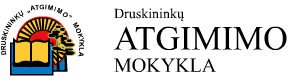 